Proton scattering: Cosmic rays collide with galactic gas (gaseous hydrogen)10TeV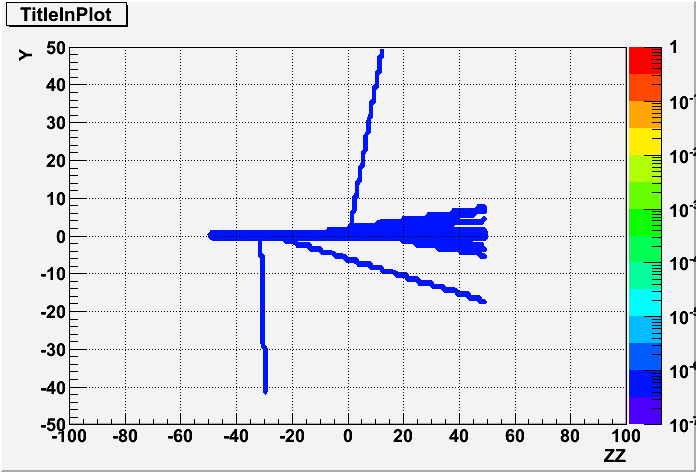 1TeV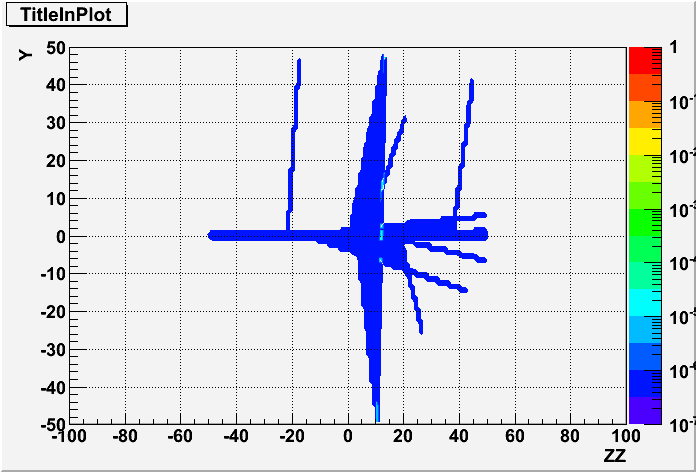 